Supplementary Table1. Animals included in the study. The first table summarises the characteristics of the SIV-infected animals and the second those of the control groups for flow cytometry and mass cytometry.Supplementary Table 2. Antibody panel used for mass cytometry analysisSupplementary Table 3. Number of acquired events per sample on CyTOFSupplementary Table 4. Cell population definitionsSupplementary Table 5. Antibody panel used for phenotypic analysis and phagocytosis assaySupplementary Figure 1. Heatmap and hierarchical clustering of the 100 cell clusters obtained after SPADE analysis. The mean of the median marker expression of cells contained in each node was used to assign the expression of each marker to one of the five categories. Data for individuals with less than 50 events in a given node were excluded from the calculation to avoid biasing the phenotypic characterization of these small cell nodes. Hierarchical clustering was performed using the Euclidean metric and complete linkage method we recently published.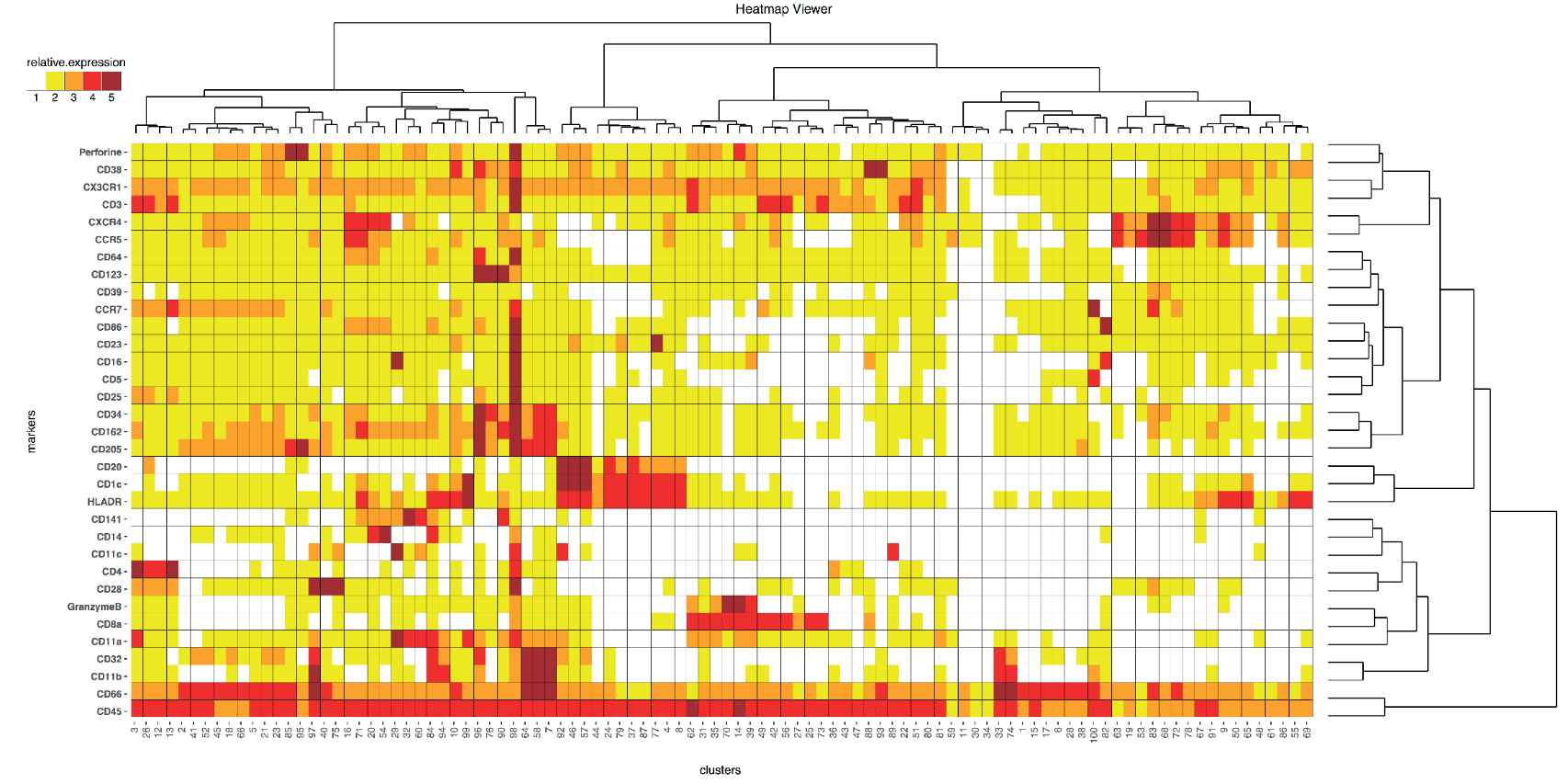 Supplementary Figure 2. CD66 and CD32 MFI in early chronic-phase neutrophils. There were no significant differences between groups in terms of CD66 and CD32a expression.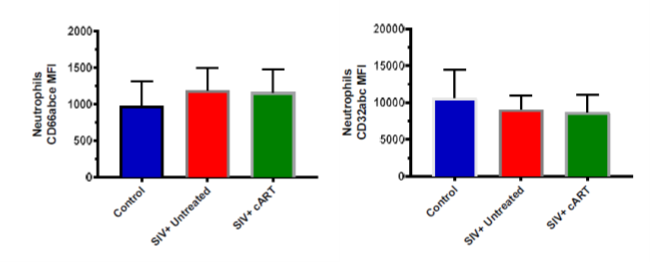 GroupTreatmentNameSexCMH Haplotype 1CMH Haplotype 2Age at sampling (years)Time of infection at samplingDays under treatment at samplingViral load (RNA copies/ml)CyTOF SIV+NoCE355FemelleH2H14.65361.2 x CyTOF SIV+NoCG588MaleH1Rec:H4-H34.15361.6 x Flow cytometry SIV +NoCBK061Malerec H4H1H2rec H2H34.82883 xFlow cytometry SIV +NoCCB070MaleH3recH3H44.52887.1 x Flow cytometry SIV +NoCCC066MaleH1H24.42881.5 x Flow cytometry SIV +NoBA912KMaleH1H25.11201.4 x Flow cytometry SIV +NoBA987HMaleH4H35.51202.8 x Flow cytometry SIV +NoBB425FMaleH1rec H2-H55.51201.2 x Flow cytometry SIV +NoCCB063MaleH1recH2-H54.61201.3 x Flow cytometry SIV +NoCCB114MalerecH3-H4H24.51204.7 xFlow cytometry SIV +NoCCE007MaleH1H34.31208.4 x Flow cytometry SIV +cARTBA736JMalerec H1-H2-H1H45.512092< 50Flow cytometry SIV +cARTBA777KMaleH2H15.012092< 50Flow cytometry SIV +cARTBA922IMaleH3H16.212092< 50Flow cytometry SIV +cARTBB123JMalerec H2-H1H35.5120922 x Flow cytometry SIV +cARTCA706FMaleH5rec H4-H1H24.512092< 50Flow cytometry SIV +cARTCCB065MaleH3H44.612092< 50GroupcARTNameSexCMH Haplotype 1CMH Haplotype 2Age at sampling (years)CyTOF SIV- control groupNoCBL017FemelleH4H54CyTOF SIV- control groupNoCBL018FemelleH5H64CyTOF SIV- control groupNoCCB059FemelleNullNull3.8Flow cytometry SIV- control groupNoBA878KMaleH3H25.5Flow cytometry SIV- control groupNoBA922JMaleH1H34.5Flow cytometry SIV- control groupNoBB9IMaleH1H26.7Flow cytometry SIV- control groupNoBB340EMalerec H3-H1H46.5Flow cytometry SIV- control groupNoBB799GMalerecH3-H5recH2-H34.3Flow cytometry SIV- control groupNoCA871BMaleH1rec H1-H2-H35.5Flow cytometry SIV- control groupNoCA872CMaleH1rec H1-H34.4Flow cytometry SIV- control groupNoCB806CMalerec H1-H5-H3H34.9Flow cytometry SIV- control groupNoCCB021Malerec H6-H1H24.6MetalAntibodySuppliercatalogue #clone Concentration µg/well141PrCD66 (a, b, c, e)Miltenyi130-095-212 TET20.15142NdHLA-DRBD555810L2430.125143NdCD3BD551916SP34.21.5144NdCD64BD55552510.11145NdCD8BD557084RPAT80.5146NdCD45BD 552566D058-12830.25147SmCD123BD5545277G30.5148NdGranzyme BAbD serotecM1755GB110.5149SmCD11aBD555382HI1110.5150NdCD11bBD555386ICRF1440.5151EuCD38Stem cellab131420AT-10.75152SmCD16BD5554043G81.35153EuCD23B. CoulterIMBULK19P251.35154SmCD86BD555663IT2.21.25155CD32BD557333FLI8.260.5156GdCD162BD556053 KPL-10.75159TbCCR7 (CD197)biolegend353237G043H70.5160GdCD5biolegend300627UCHT20.5161DyCD1cBiotechneAF5910AF59100.5162CX3CR1Ozyme341602 2A9-10.75163DyCD34BD3163014B5630.75164DyCD184 (CXCR4)BD55597212G50.5165HoCD39Ebioscience14-0399-82eBioA10.5166ErCD195 (CCR5)BD5560413A90.5167ErCD28BD555726CD28.21.35168ErCD11cBiolegend3016393.91.25170ErCD14BD555396M5E20.75171YbCD4BD550625L2001.25172CD25Miltenyi130-091-235 4E31.25173YbCD141DVS3173002B1A40.5174YbCD20BD5566312H71175PerforinMabtech3465-5-250PF-3441.25176CD205BD558531MG380.75AnimalCompartmentAcquired eventsCBL017Blood317,675CBL017Bone marrow509,874CBL018Blood209,830CBL018Bone marrow576,440CCB059Blood321,771CCB059Bone marrow429,870CE355Blood340,246CE355Bone marrow608,157CG588Blood242,474CG588Bone marrow529,787Cell populationMarkersT cellsCD3+NK cellsCD3- CD8+B lymphocytesCD20+ HLA-DR+MonocytesCD14+ HLA-DR+cDCCD14- HLA-DR+ CD11c+ CD16+pDCCD123+ HLA-DR+BasophilCD66- CD123+ HLA-DR-NeutrophilCD66+Pre-neutrophilsCD66-low CD45-low CD32- CD11b- CXCR4+Immature neutrophilsCD66-high CD45-mid CD32-mid CD11b- CXCR4+Mature neutrophilsCD66-high CD45-high CD32-high CD11b+ CXCR4-AntibodyCloneFluorLaser-filtreProviderReferenceLive/Dead355-450/50Life TechnoCD6410.1BUV737355-740/35BD564425CD11bICRF44V450405-450/50BD560480CD3SP34.2BV650405-660/20BD563916CD8aRPAT8BV650405-660/20BD563821CD202H7BV650405-660/20BD563780CD62LSK11BV711405-710/50BD565040CD32abcFLI8.26BV786405-780/60BD564840CD14M5E2FITC488-530/30BD555397CD163G8PerCP-Cy5,5488-695/40BD560717CDw125A14PE561-585/15BD555902CXCR412G5PE-Dazzle 594561-610/20Biolegend329732CD89A59PE-Cy7561-780/60Biolegend354108HLA-DRL234AF700640-730/45Biolegend307626CD66TET2APC-Vio770640-780/60Miltenyi130-101-132pHrodoFITC488-530/30Thermo